IB Math HL1 Area and Volume IB Questions			Name: ____________________Calculator is okay.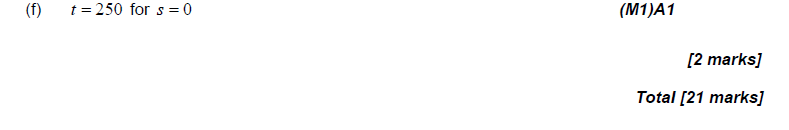 1.  A particle is moving along a line so that is velocity is  feet per second at time t. Determine the speed is increasing and decreasing when t = 3.  Show your reasoning.  1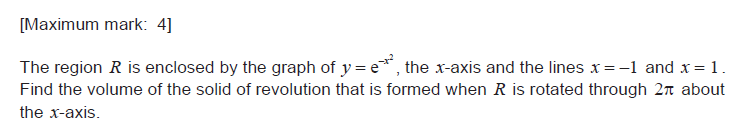 2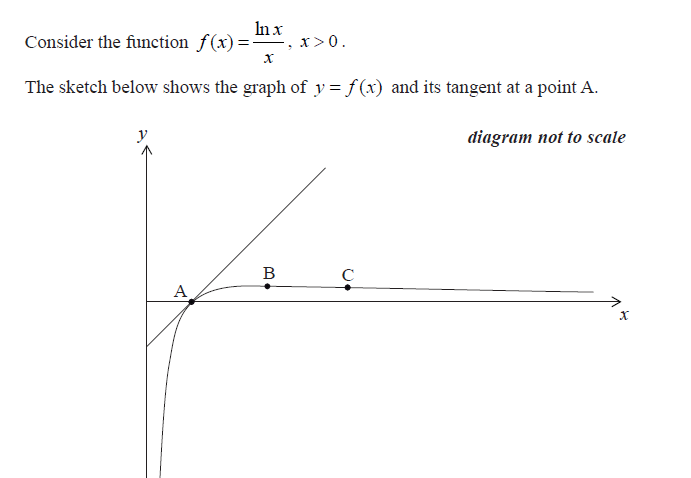 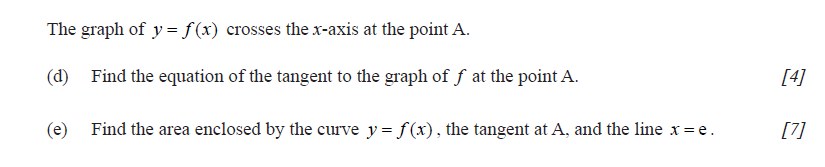 3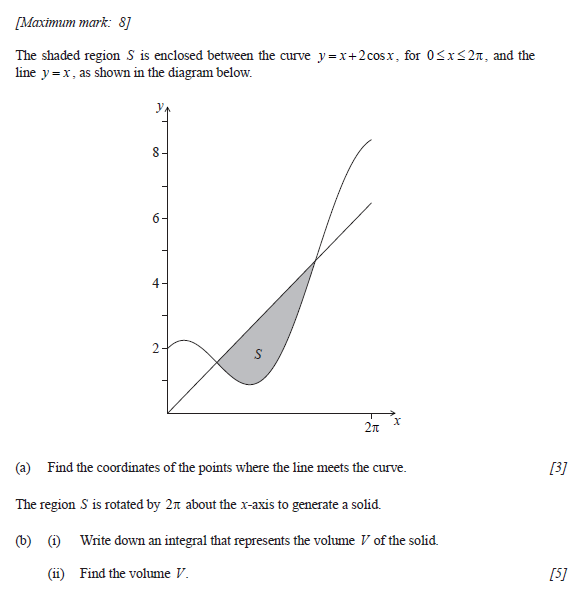 4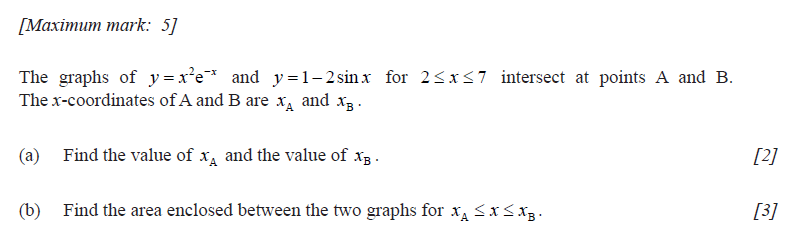 56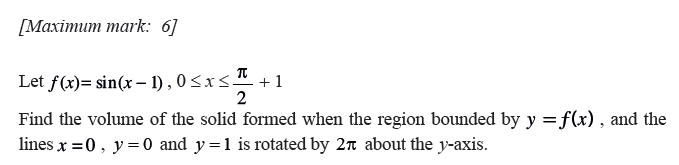 789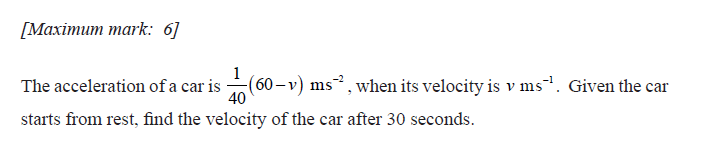 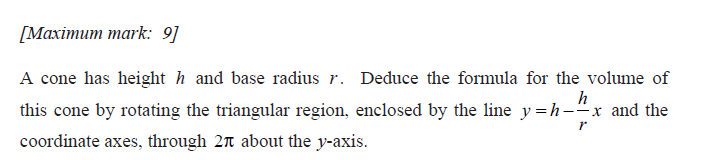 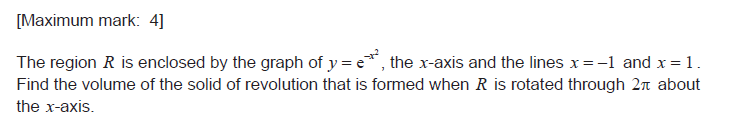 10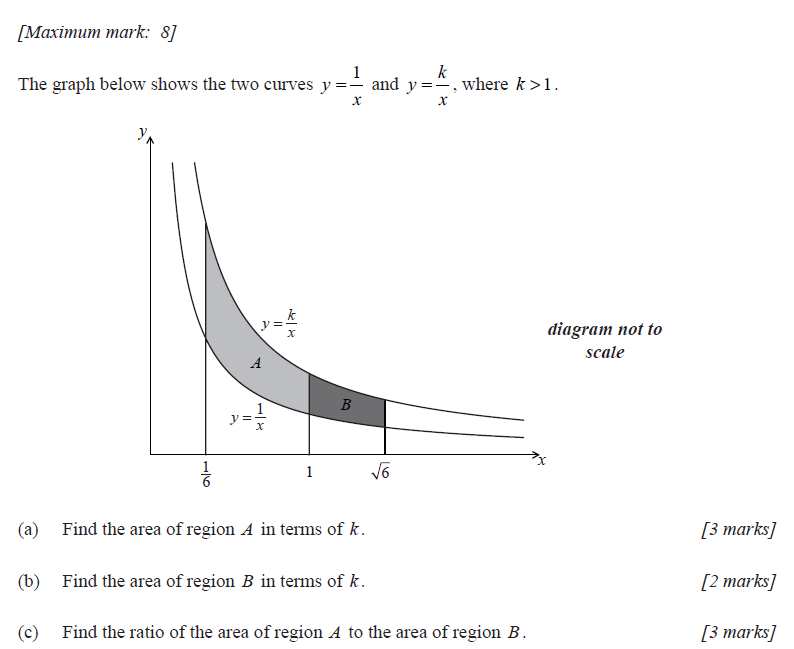 